Q1.      Add by expanding:           6 4                                      Tens +             Ones         +2 1                        +            Tens +             One         _______             __________________________         _______             _______  Tens +______Ones           5 4                                     Tens +             Ones        + 3 2                        +    +     Tens +             Ones         _______              _________________________         _______              ______ Tens +______OnesQ2.     Subtract by expanding:         8 7                                      Tens +              Ones      -  1 6                        -     -       Tens +              Ones          _______             _________________________          _______             ______  Tens +______Ones         6 9                                         Tens +             Ones     -  4 5                     -    -               Tens +             Ones          _______             _________________________          _______             ______ Tens+______ Ones____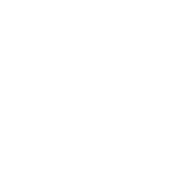 DELHI PUBLIC SCHOOL, SRINAGARREVISION WORK SHEET-2SUBJECT : MATHEMATICSDELHI PUBLIC SCHOOL, SRINAGARREVISION WORK SHEET-2SUBJECT : MATHEMATICSNAME :DATE: